a = assente, l’alunno non si è connesso alla videolezioneap = ascolto passivo, l'alunno, pur essendo presente, non ha partecipato attivamente alla lezionepp = partecipazione parziale, l'alunno è intervenuto in ritardor = richiamato, l’alunno è stato richiamato per il comportamento non adeguato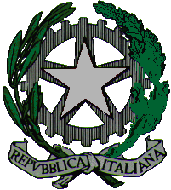 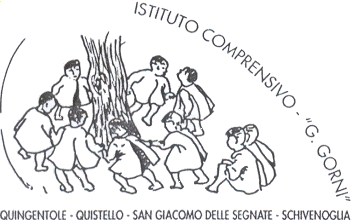   ISTITUTO  COMPRENSIVO  STATALE “ G. Gorni”  Via Allende n. 7  –  Tel. 0376–618926       Fax. 0376-626175QUISTELLO (MN)e-mail:   mnic821001@istruzione.itposta elettronica certificata:   mnic821001@pec.istruzione.itsito  scuola:   http://www.icquistello.edu.itREGISTRO – LEZIONI SINCRONE IN VIDEOCONFERENZAREGISTRO – LEZIONI SINCRONE IN VIDEOCONFERENZAREGISTRO – LEZIONI SINCRONE IN VIDEOCONFERENZAREGISTRO – LEZIONI SINCRONE IN VIDEOCONFERENZAREGISTRO – LEZIONI SINCRONE IN VIDEOCONFERENZAREGISTRO – LEZIONI SINCRONE IN VIDEOCONFERENZAREGISTRO – LEZIONI SINCRONE IN VIDEOCONFERENZAREGISTRO – LEZIONI SINCRONE IN VIDEOCONFERENZAREGISTRO – LEZIONI SINCRONE IN VIDEOCONFERENZAREGISTRO – LEZIONI SINCRONE IN VIDEOCONFERENZAREGISTRO – LEZIONI SINCRONE IN VIDEOCONFERENZAREGISTRO – LEZIONI SINCRONE IN VIDEOCONFERENZAREGISTRO – LEZIONI SINCRONE IN VIDEOCONFERENZAREGISTRO – LEZIONI SINCRONE IN VIDEOCONFERENZAREGISTRO – LEZIONI SINCRONE IN VIDEOCONFERENZAREGISTRO – LEZIONI SINCRONE IN VIDEOCONFERENZAREGISTRO – LEZIONI SINCRONE IN VIDEOCONFERENZAREGISTRO – LEZIONI SINCRONE IN VIDEOCONFERENZAREGISTRO – LEZIONI SINCRONE IN VIDEOCONFERENZAREGISTRO – LEZIONI SINCRONE IN VIDEOCONFERENZAREGISTRO – LEZIONI SINCRONE IN VIDEOCONFERENZAREGISTRO – LEZIONI SINCRONE IN VIDEOCONFERENZAREGISTRO – LEZIONI SINCRONE IN VIDEOCONFERENZAORDINE DI SCUOLA …………………………………………..…………………….. PLESSO …………….…………….………………….…..DISCIPLINA (secondaria) / AMBITO DISCIPLINARE o CLASSE (primaria) ……..……………….……………………………………………..INSEGNATE COMPILATORE ………………………………………………………………………………………………………………………ORDINE DI SCUOLA …………………………………………..…………………….. PLESSO …………….…………….………………….…..DISCIPLINA (secondaria) / AMBITO DISCIPLINARE o CLASSE (primaria) ……..……………….……………………………………………..INSEGNATE COMPILATORE ………………………………………………………………………………………………………………………ORDINE DI SCUOLA …………………………………………..…………………….. PLESSO …………….…………….………………….…..DISCIPLINA (secondaria) / AMBITO DISCIPLINARE o CLASSE (primaria) ……..……………….……………………………………………..INSEGNATE COMPILATORE ………………………………………………………………………………………………………………………ORDINE DI SCUOLA …………………………………………..…………………….. PLESSO …………….…………….………………….…..DISCIPLINA (secondaria) / AMBITO DISCIPLINARE o CLASSE (primaria) ……..……………….……………………………………………..INSEGNATE COMPILATORE ………………………………………………………………………………………………………………………ORDINE DI SCUOLA …………………………………………..…………………….. PLESSO …………….…………….………………….…..DISCIPLINA (secondaria) / AMBITO DISCIPLINARE o CLASSE (primaria) ……..……………….……………………………………………..INSEGNATE COMPILATORE ………………………………………………………………………………………………………………………ORDINE DI SCUOLA …………………………………………..…………………….. PLESSO …………….…………….………………….…..DISCIPLINA (secondaria) / AMBITO DISCIPLINARE o CLASSE (primaria) ……..……………….……………………………………………..INSEGNATE COMPILATORE ………………………………………………………………………………………………………………………ORDINE DI SCUOLA …………………………………………..…………………….. PLESSO …………….…………….………………….…..DISCIPLINA (secondaria) / AMBITO DISCIPLINARE o CLASSE (primaria) ……..……………….……………………………………………..INSEGNATE COMPILATORE ………………………………………………………………………………………………………………………ORDINE DI SCUOLA …………………………………………..…………………….. PLESSO …………….…………….………………….…..DISCIPLINA (secondaria) / AMBITO DISCIPLINARE o CLASSE (primaria) ……..……………….……………………………………………..INSEGNATE COMPILATORE ………………………………………………………………………………………………………………………ORDINE DI SCUOLA …………………………………………..…………………….. PLESSO …………….…………….………………….…..DISCIPLINA (secondaria) / AMBITO DISCIPLINARE o CLASSE (primaria) ……..……………….……………………………………………..INSEGNATE COMPILATORE ………………………………………………………………………………………………………………………ORDINE DI SCUOLA …………………………………………..…………………….. PLESSO …………….…………….………………….…..DISCIPLINA (secondaria) / AMBITO DISCIPLINARE o CLASSE (primaria) ……..……………….……………………………………………..INSEGNATE COMPILATORE ………………………………………………………………………………………………………………………ORDINE DI SCUOLA …………………………………………..…………………….. PLESSO …………….…………….………………….…..DISCIPLINA (secondaria) / AMBITO DISCIPLINARE o CLASSE (primaria) ……..……………….……………………………………………..INSEGNATE COMPILATORE ………………………………………………………………………………………………………………………ORDINE DI SCUOLA …………………………………………..…………………….. PLESSO …………….…………….………………….…..DISCIPLINA (secondaria) / AMBITO DISCIPLINARE o CLASSE (primaria) ……..……………….……………………………………………..INSEGNATE COMPILATORE ………………………………………………………………………………………………………………………ORDINE DI SCUOLA …………………………………………..…………………….. PLESSO …………….…………….………………….…..DISCIPLINA (secondaria) / AMBITO DISCIPLINARE o CLASSE (primaria) ……..……………….……………………………………………..INSEGNATE COMPILATORE ………………………………………………………………………………………………………………………ORDINE DI SCUOLA …………………………………………..…………………….. PLESSO …………….…………….………………….…..DISCIPLINA (secondaria) / AMBITO DISCIPLINARE o CLASSE (primaria) ……..……………….……………………………………………..INSEGNATE COMPILATORE ………………………………………………………………………………………………………………………ORDINE DI SCUOLA …………………………………………..…………………….. PLESSO …………….…………….………………….…..DISCIPLINA (secondaria) / AMBITO DISCIPLINARE o CLASSE (primaria) ……..……………….……………………………………………..INSEGNATE COMPILATORE ………………………………………………………………………………………………………………………ORDINE DI SCUOLA …………………………………………..…………………….. PLESSO …………….…………….………………….…..DISCIPLINA (secondaria) / AMBITO DISCIPLINARE o CLASSE (primaria) ……..……………….……………………………………………..INSEGNATE COMPILATORE ………………………………………………………………………………………………………………………ORDINE DI SCUOLA …………………………………………..…………………….. PLESSO …………….…………….………………….…..DISCIPLINA (secondaria) / AMBITO DISCIPLINARE o CLASSE (primaria) ……..……………….……………………………………………..INSEGNATE COMPILATORE ………………………………………………………………………………………………………………………ORDINE DI SCUOLA …………………………………………..…………………….. PLESSO …………….…………….………………….…..DISCIPLINA (secondaria) / AMBITO DISCIPLINARE o CLASSE (primaria) ……..……………….……………………………………………..INSEGNATE COMPILATORE ………………………………………………………………………………………………………………………ORDINE DI SCUOLA …………………………………………..…………………….. PLESSO …………….…………….………………….…..DISCIPLINA (secondaria) / AMBITO DISCIPLINARE o CLASSE (primaria) ……..……………….……………………………………………..INSEGNATE COMPILATORE ………………………………………………………………………………………………………………………ORDINE DI SCUOLA …………………………………………..…………………….. PLESSO …………….…………….………………….…..DISCIPLINA (secondaria) / AMBITO DISCIPLINARE o CLASSE (primaria) ……..……………….……………………………………………..INSEGNATE COMPILATORE ………………………………………………………………………………………………………………………ORDINE DI SCUOLA …………………………………………..…………………….. PLESSO …………….…………….………………….…..DISCIPLINA (secondaria) / AMBITO DISCIPLINARE o CLASSE (primaria) ……..……………….……………………………………………..INSEGNATE COMPILATORE ………………………………………………………………………………………………………………………ORDINE DI SCUOLA …………………………………………..…………………….. PLESSO …………….…………….………………….…..DISCIPLINA (secondaria) / AMBITO DISCIPLINARE o CLASSE (primaria) ……..……………….……………………………………………..INSEGNATE COMPILATORE ………………………………………………………………………………………………………………………ORDINE DI SCUOLA …………………………………………..…………………….. PLESSO …………….…………….………………….…..DISCIPLINA (secondaria) / AMBITO DISCIPLINARE o CLASSE (primaria) ……..……………….……………………………………………..INSEGNATE COMPILATORE ………………………………………………………………………………………………………………………n.Alunno (cognome e nome)data della videolezione (gg/mm)data della videolezione (gg/mm)data della videolezione (gg/mm)data della videolezione (gg/mm)data della videolezione (gg/mm)data della videolezione (gg/mm)data della videolezione (gg/mm)data della videolezione (gg/mm)data della videolezione (gg/mm)data della videolezione (gg/mm)data della videolezione (gg/mm)data della videolezione (gg/mm)data della videolezione (gg/mm)data della videolezione (gg/mm)data della videolezione (gg/mm)data della videolezione (gg/mm)data della videolezione (gg/mm)data della videolezione (gg/mm)data della videolezione (gg/mm)data della videolezione (gg/mm)data della videolezione (gg/mm)n.Alunno (cognome e nome)12345678910111213141516171819202122232425